Общество с ограниченной ответственностью Торговый дом «Сибирь»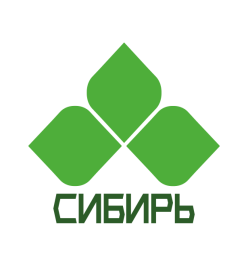 ИНН 2209051699 КПП 220901001, ОГРН  1212200023485658208 Алтайский край,  г. Рубцовск,  ул. Сельмашская  02Тел: 8-923-003-70-33  Евгения    ooo.tdsiberia@bk.ru_________________________________________________________________________________Руководителю предприятия Коммерческое предложение на посевные  комплексы завода  ООО «ПК АГРОМАСТЕР»   «AGRATOR DISK – 9000» ,«AGRATOR DISK –12 000 »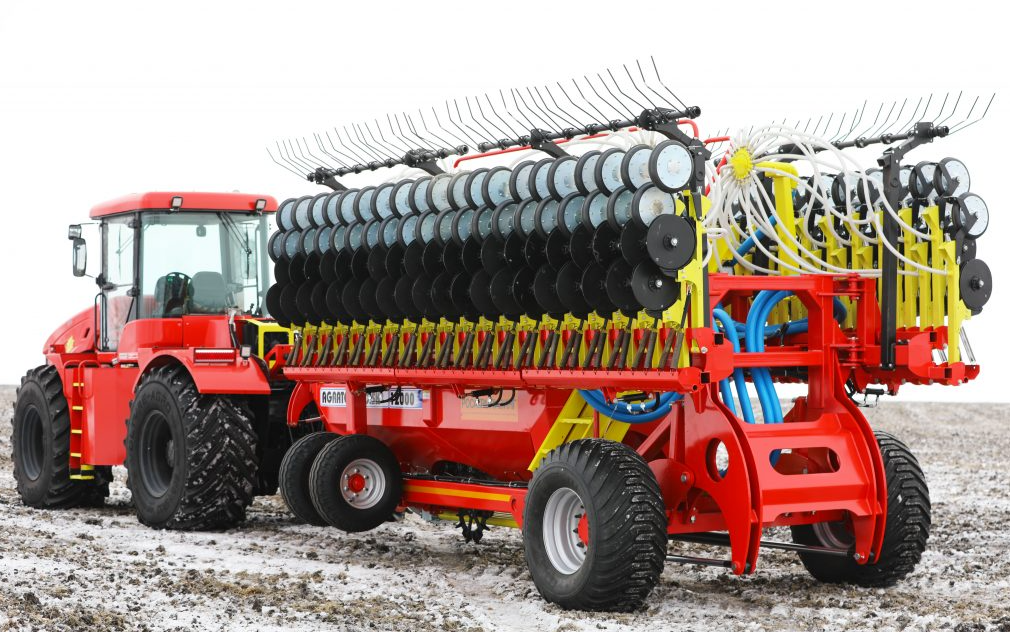 Широкозахватный посевной комплекс с дисковыми сошниками для посева по обработанной почве с пневматической системой высева. Предназначен для посева по предварительно обработанной почве. Используется при классической (раздельной) технологии возделывания.ОсобенностиШирокозахватный посевной комплекс в составе прицепного бункера и дисковой сеялки.Ширина  захвата 9 метров, 12 метров Легкий перевод в транспортное положение. Высокая мобильность и удобство при переездах. Транспортная ширина  3,05 метров, высота 3,7 метраГерметичный бункер увеличенного объема — 6 куб.м. у посевного комплекса 9 метров , и 8 куб.м. у посевного комплекса 12 метров  Пневматическая система высева от гидромотора трактора (Гидропривод вентилятора применяется при агрегатировании посевного комплекса с тракторами, оснащенными аксиально-поршневыми гидронасосами с регулируемым потоком, производительностью не менее 180 л/мин, позволяющими поддерживать обороты гидромотора независимо от оборотов двигателя трактора)    ИЛИ  ОТ  незавимого бензинового двигателя ХОНДА (на выбор клиента)Регулирование нормы высева из одной точки.Компьютерная система контроля высева АРЫШ, СКИФ   в подарок Отсутствие контакта человека с протравленными семенами и удобрениями.Собственный шнек-загрузчик с приводом от гидросистемы трактора.Междурядье 150 мм  индивидуальная прикатка 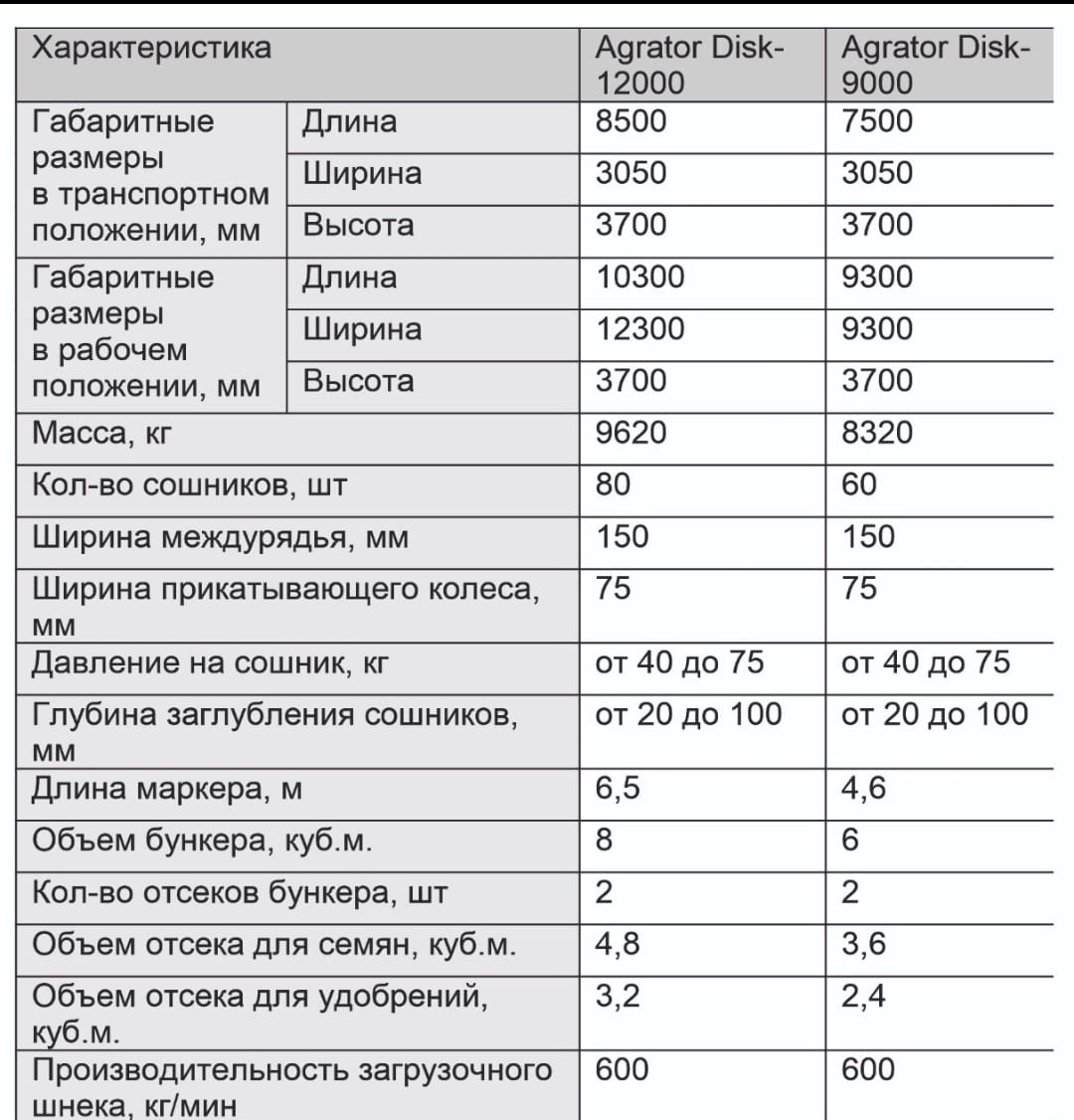 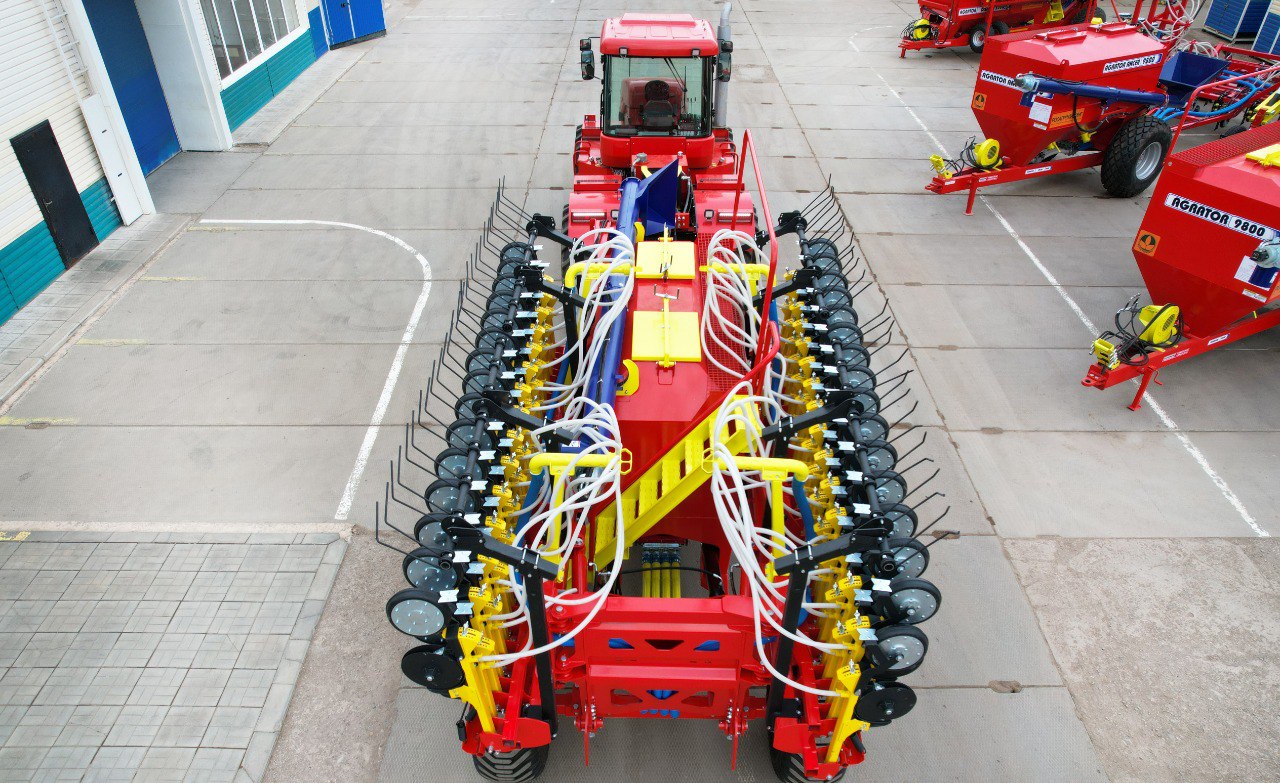 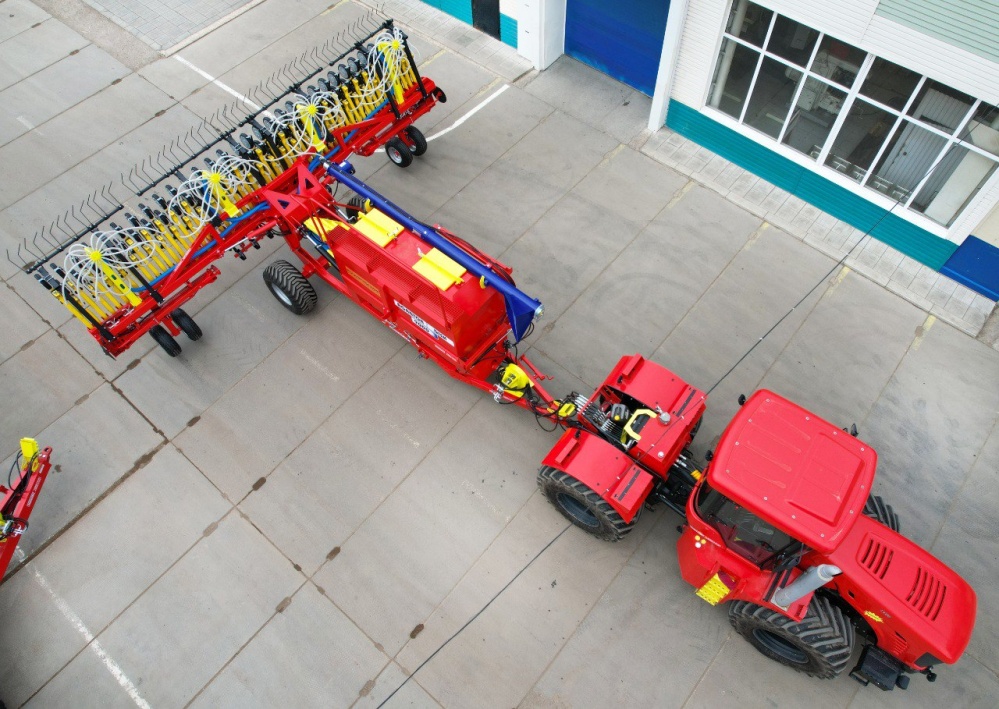 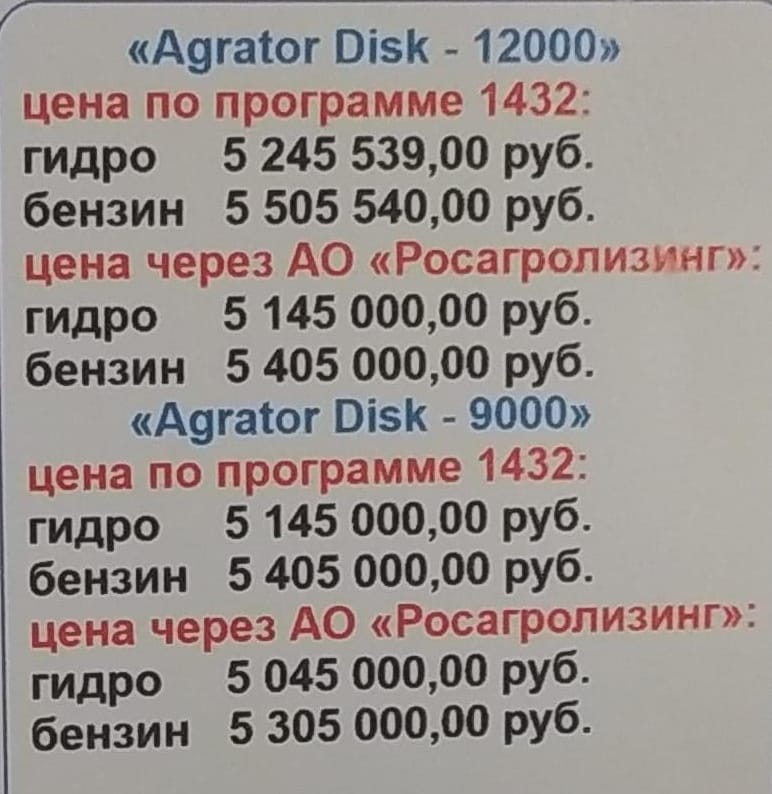 Цена указана на заводе –производителе в республике Татарстан,  поселок  Муслюмово Доставка до хозяйств не входит в стоимость и просчитывается индивидуально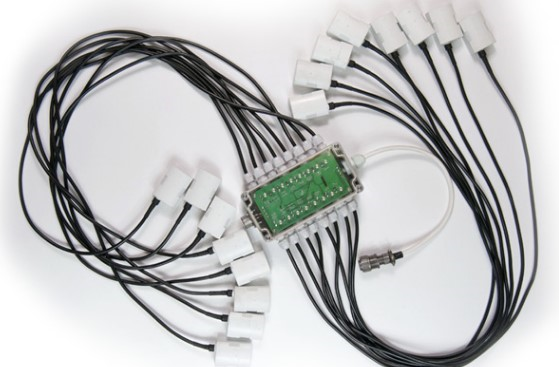 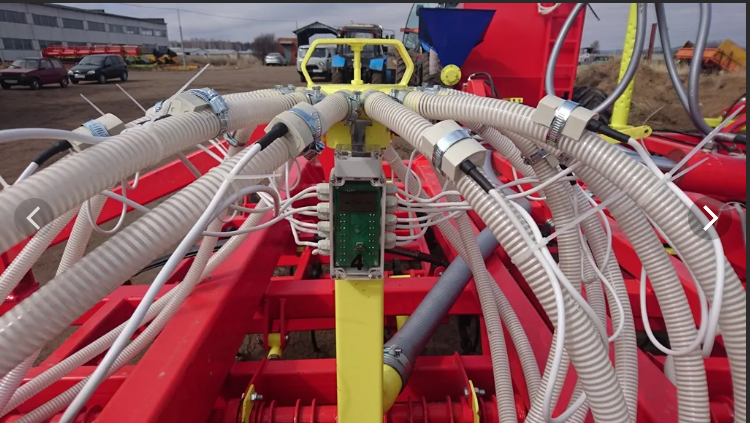 Cистема контроля высева АРЫШ или СКИФ идет в подарок СКВ «Арыш» предназначена для контроля и индикации технологических параметров и неисправностей работы посевного комплекса, что позволяет своевременно принимать необходимые меры для обеспечения качества сева и предотвращения выхода оборудования из строя. СКВ контролирует и индицирует следующие технологические параметры посевного комплекса: • низкий уровень посевного материала в бункерах 1 и 2;
• включение режима «ВЫСЕВ» (вращение вала привода);
• частоту вращения вентилятора;
• номер забившегося семяпровода сошника;
• номер неисправного датчика;
• электромагнитная муфта. Ее цена на Агратор Диск-12 000 составляет  396 000 рублей  Агратор –Диск -9000 цена  308 000 рублей 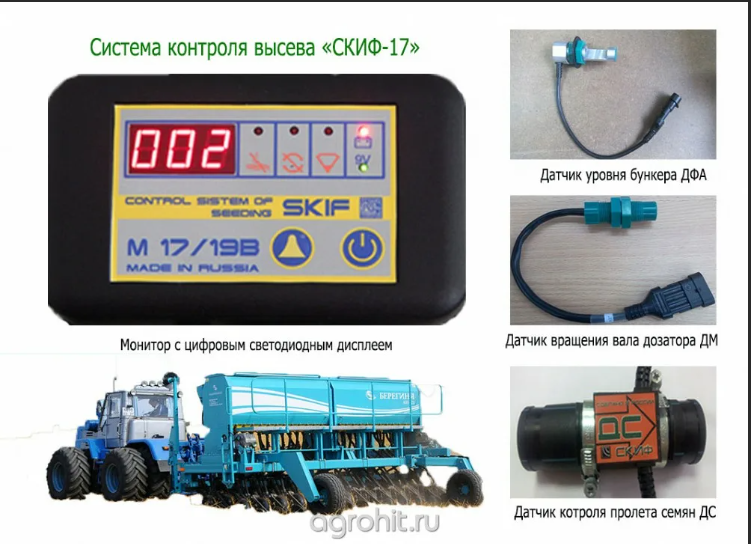         Являемся дилерами завода ООО ПК «Агромастер»С уважением, менеджер отдела продаж ООО ТД «СИБИРЬ»,    Евгения   Тел., WhatsApp: 8-923-003-70-33